De verhouding= Getallen die met elkaar te maken hebben.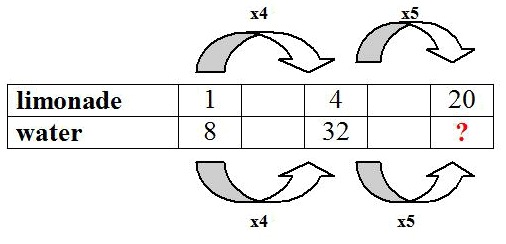 